CHAPTER 213MANUFACTURED HOUSING WARRANTIES§1401.  ScopeAll new manufactured homes sold by a dealer are covered by the warranties established by this chapter.  [PL 1993, c. 642, §2 (AMD).]SECTION HISTORYPL 1973, c. 435 (NEW). PL 1973, c. 788, §42 (AMD). PL 1989, c. 805, §1 (RPR). PL 1993, c. 642, §2 (AMD). §1402.  DefinitionsAs used in this chapter, unless the context otherwise indicates, the following words shall have the following meanings.  [PL 1973, c. 435 (NEW).]1.  Dealer.  "Dealer" includes a person who customarily sells manufactured housing to consumers and is subject to the jurisdiction of this State under Title 14, section 704‑A.[PL 1993, c. 642, §3 (AMD).]2.  Mobile home. [PL 1993, c. 642, §4 (RP).]3.  Installer.  "Installer" means any person, including but not limited to a dealer or mechanic, who installs or sets up manufactured housing for a buyer.[PL 1993, c. 642, §5 (NEW).]4.  Manufactured housing.  "Manufactured housing" has the same meaning as set forth in section 9002, subsection 7, paragraphs A and B.[PL 1993, c. 642, §5 (NEW).]SECTION HISTORYPL 1973, c. 435 (NEW). PL 1975, c. 252, §1 (AMD). PL 1989, c. 805, §2 (AMD). PL 1989, c. 878, §§H1,2 (AMD). PL 1993, c. 642, §§3-5 (AMD). §1403.  Application1.  Warranty on housing.  The warranty established in section 1404 applies to:A.  The manufacturer of manufactured housing;  [PL 1993, c. 642, §6 (NEW).]B.  The dealer who sells manufactured housing to the buyer; and  [PL 1993, c. 642, §6 (NEW).]C.  A person who, in the ordinary course of business and under contract with or as an employee or agent of a dealer located in another state, transports manufactured housing into the State or installs manufactured housing transported into the State.  [PL 1993, c. 642, §6 (NEW).][PL 1993, c. 642, §6 (RPR).]2.  Warranty on installation.  The warranty established in section 1404‑A applies to the installer of manufactured housing.  When the dealer subcontracts with an installer for the installation of manufactured housing in the State, the dealer and the installer are jointly and severally liable for the warranty established in section 1404‑A.[PL 1993, c. 642, §6 (RPR).]3.  Carrier; installer. [PL 1993, c. 642, §6 (RP).]SECTION HISTORYPL 1973, c. 435 (NEW). PL 1989, c. 805, §3 (RPR). PL 1993, c. 642, §6 (RPR). §1404.  Written warranty; contentsA statutory warranty is hereby established under which both the manufacturer and the dealer certify that to the best of their knowledge, the new manufactured home is free from any substantial defects in the approved building systems, materials and workmanship. The dealer shall deliver the written warranty to the buyer at the time of sale, and the warranty must contain the following terms:  [PL 2017, c. 210, Pt. A, §1 (AMD).]1.  Defects.  That the manufactured home is free from any substantial defects in materials or workmanship;[PL 2017, c. 210, Pt. A, §2 (AMD).]2.  Corrective action.  That the manufacturer or dealer or both shall take appropriate corrective action at the site of the manufactured home in instances of substantial defects in materials or workmanship, which become evident within one year from the date of the delivery of the manufactured home to the consumer, provided the consumer or the consumer's transferee gives written notice of such defects to the manufacturer or dealer at the manufacturer's or dealer's business address not later than one year and 10 days after date of delivery;[PL 2007, c. 402, Pt. B, §1 (AMD).]3.  Liability.  That the manufacturer and dealer are jointly and severally liable to the consumer for the fulfillment of the terms of warranty, and the consumer may notify either one or both of the need for appropriate corrective action in instances of substantial defects in the approved building systems, materials or workmanship;[PL 2017, c. 210, Pt. A, §3 (AMD).]4.  Name, address and phone number of manufacturer.  That the name, address and phone number of the manufacturer and the dealer where the consumer must mail or deliver written notice of defects to either the dealer or the manufacturer, or both, shall be set forth in the document;[PL 1973, c. 754, §2 (NEW).]5.  Responsibility.  That, while the manufacturers of any appliances may also issue their own express warranties, the primary responsibility for appropriate corrective action under the warranty rests with the dealer and manufacturer, and the consumer should report all complaints to the dealer and manufacturer initially; and[PL 2017, c. 210, Pt. A, §4 (AMD).]6.  Warranty supplemental.  That this statutory warranty is in addition to any express warranty provided by the manufacturer or dealer and any warranty created by state or federal law, including the implied warranties of merchantability and fitness for a specific purpose.  The Manufactured Housing Board, in consultation with the Department of the Attorney General, shall prepare a written warranty form that contains the terms of subsections 1 to 5 and shall ensure that this warranty form is distributed to all dealers and manufacturers doing business in this State.[PL 1989, c. 717, §3 (NEW).]SECTION HISTORYPL 1973, c. 435 (NEW). PL 1973, c. 754, §§1,2 (AMD). PL 1989, c. 717, §§1-3 (AMD). PL 2007, c. 402, Pt. B, §1 (AMD). PL 2017, c. 210, Pt. A, §§1-4 (AMD). §1404-A.  Installation warrantyThe installer or the installer and the dealer, when the dealer is responsible for the installation, shall provide a written warranty with each new manufactured housing unit installed for a buyer.  The installer shall deliver the written warranty to the buyer at the time of the installation.  The warranty must contain the following:  [PL 1993, c. 642, §7 (NEW).]1.  Approved building systems, materials and workmanship.  That the installation is free from any substantial defects in the approved building systems, materials or workmanship;[PL 2017, c. 210, Pt. A, §5 (AMD).]2.  Corrective action.  That the installer or the installer and the dealer, when the dealer is responsible for the installation, shall take appropriate corrective action at the site of the manufactured housing in instances of substantial defects in the approved building systems, materials or workmanship that become evident within one year from the date of the installation of the manufactured housing if the buyer or the buyer's transferee gives written notice of the defects to the installer or the installer and the dealer, when the dealer is responsible for installation, at the installer's or the installer's and the dealer's business addresses no later than one year and 10 days after the date of installation;[PL 2017, c. 210, Pt. A, §5 (AMD).]3.  Liability.  That the installer or the installer and the dealer, when the dealer is responsible for the installation, are liable to the buyer for the fulfillment of the terms of the warranty; and[PL 1993, c. 642, §7 (NEW).]4.  Name, address and phone number of installer.  The name, address and phone number of the installer or the installer and the dealer, when the dealer is responsible for the installation, to whom written notice of defects must be mailed or delivered by the buyer.[PL 1993, c. 642, §7 (NEW).]SECTION HISTORYPL 1993, c. 642, §7 (NEW). PL 2017, c. 210, Pt. A, §5 (AMD). §1405.  Cumulative remedies; prohibition against waiverThe warranty under this chapter shall be in addition to and not in derogation of all other rights and privileges which such consumer may have under any other law or instrument. The manufacturer or dealer shall not require the buyer to waive his rights under this chapter and any such waiver shall be deemed contrary to public policy and shall be unenforceable and void.  [PL 1973, c. 435 (NEW).]SECTION HISTORYPL 1973, c. 435 (NEW). §1406.  Violation as unfair trade practiceAny violation of this chapter shall constitute a violation of Title 5, chapter 10, Unfair Trade Practices Act.  [PL 1973, c. 435 (NEW).]SECTION HISTORYPL 1973, c. 435 (NEW). The State of Maine claims a copyright in its codified statutes. If you intend to republish this material, we require that you include the following disclaimer in your publication:All copyrights and other rights to statutory text are reserved by the State of Maine. The text included in this publication reflects changes made through the First Regular and First Special Session of the 131st Maine Legislature and is current through November 1, 2023
                    . The text is subject to change without notice. It is a version that has not been officially certified by the Secretary of State. Refer to the Maine Revised Statutes Annotated and supplements for certified text.
                The Office of the Revisor of Statutes also requests that you send us one copy of any statutory publication you may produce. Our goal is not to restrict publishing activity, but to keep track of who is publishing what, to identify any needless duplication and to preserve the State's copyright rights.PLEASE NOTE: The Revisor's Office cannot perform research for or provide legal advice or interpretation of Maine law to the public. If you need legal assistance, please contact a qualified attorney.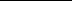 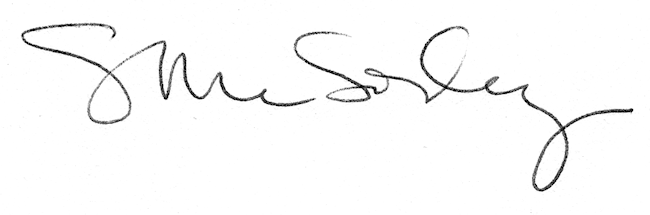 